Dear Haiti Supporter,									August, 2016I got this picture yesterday from Haiti and it warmed my heart. 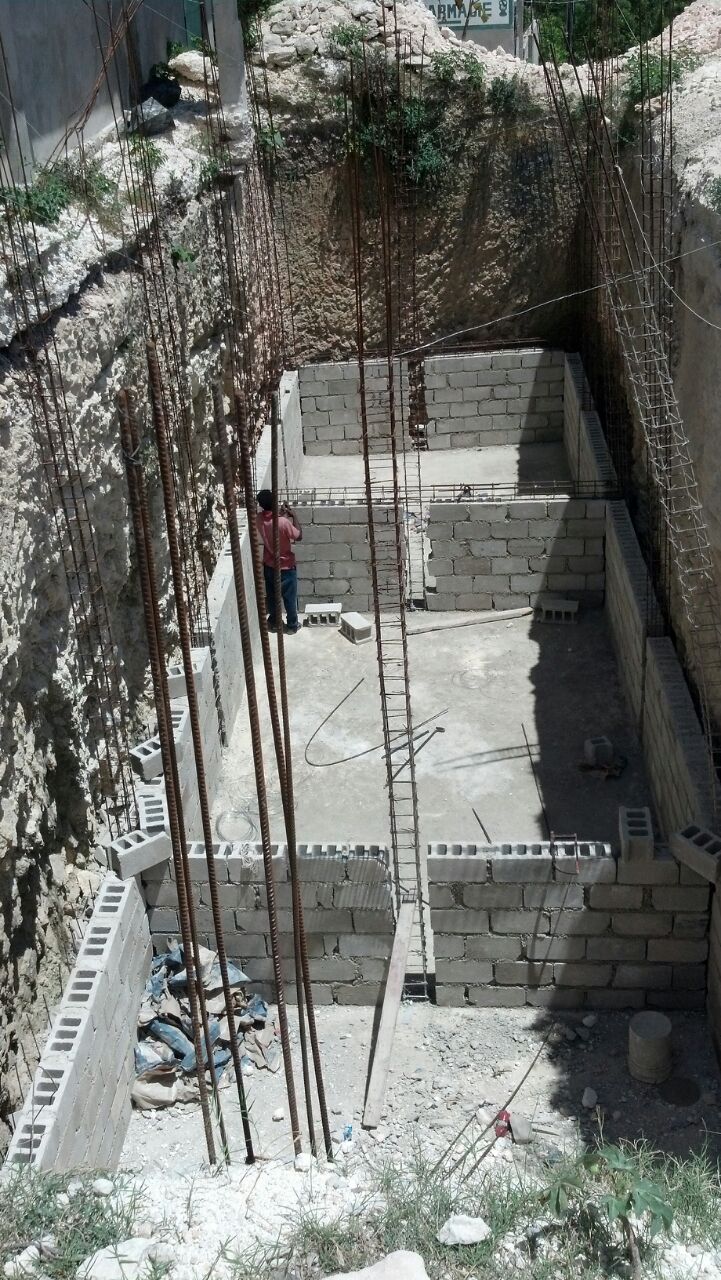 The employment and education in Merger through the work of the IOG are changing that community. About 130 children are in school and receiving a substantial lunch because of the monthly support of several donors and the significant gifts of supporting churches. St Paul UMC gave their Christmas Eve missions offering in 2015 which funded several months of teacher payroll.  Glen Dale UMC continues to be a primary driving force supporting the principal, Madam Rosalyn, and the school. One addition this year was a computer program called Haiti Internet in a Box, donated by Bethel Church in Warrenton, VA. They have a computer outreach ministry to help schools and medical facilities in Haiti with computer access for education and medical assistance.  So we now have ‘internet’ access for our teachers and students where they can access Wikipedia, a book library, and Khan Academy videos on their laptops in three languages. This builds their computer skills while giving them access to a huge number of educational resources without creating the data expense of actually being on the internet.  We are exploring ways to add computer training for all grade levels at the school.Each time I return to Merger I am so impressed by the continued efforts of our Haitian partners. And I am thankful for the many who support the payroll and operating expenses in Haiti through the Institute of Grace. A trip to Haiti will open your eyes and change your life. A gift to the IOG enables Haitians to continue the work all year long of building a better future for themselves. Thanks for your support. 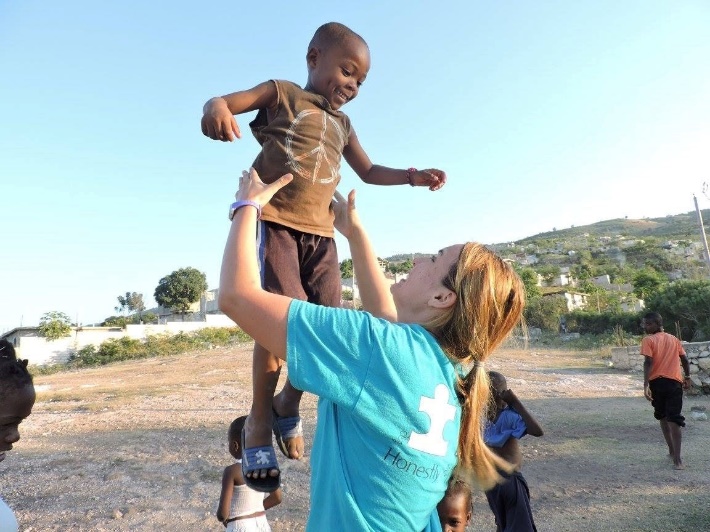 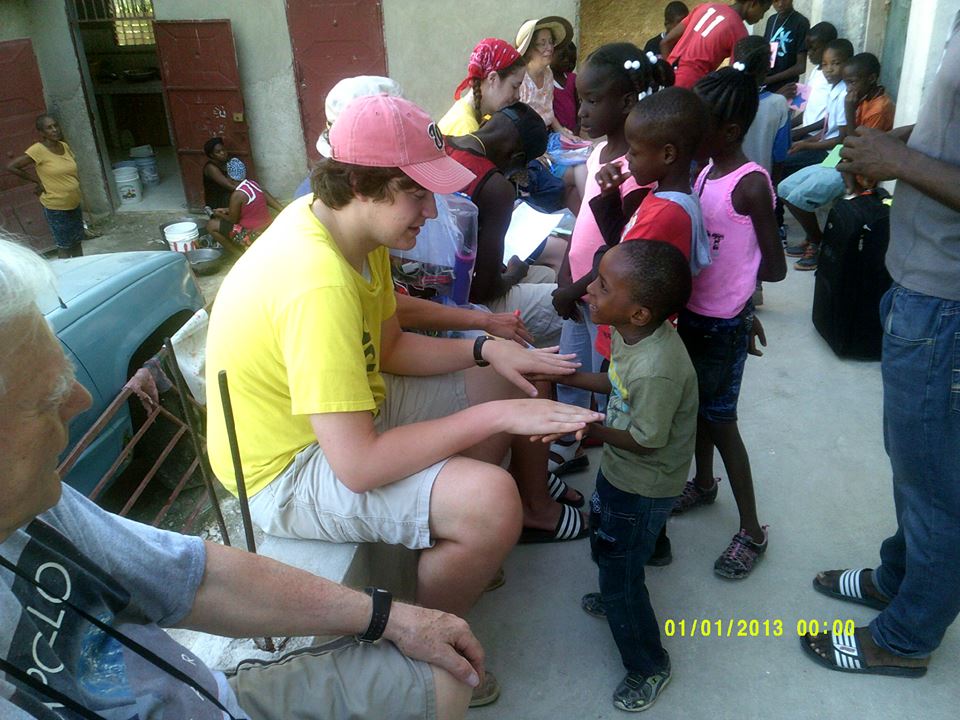 Planning for trips in 2017 is beginning: Give me a call or an email if you would like to lead a team next year.David Graves, for the Institute of Grace: http://www.instituteofgrace.org/240 601 0218Contributions can be sent to: IOGPO Box 2364Leesburg, VA 20177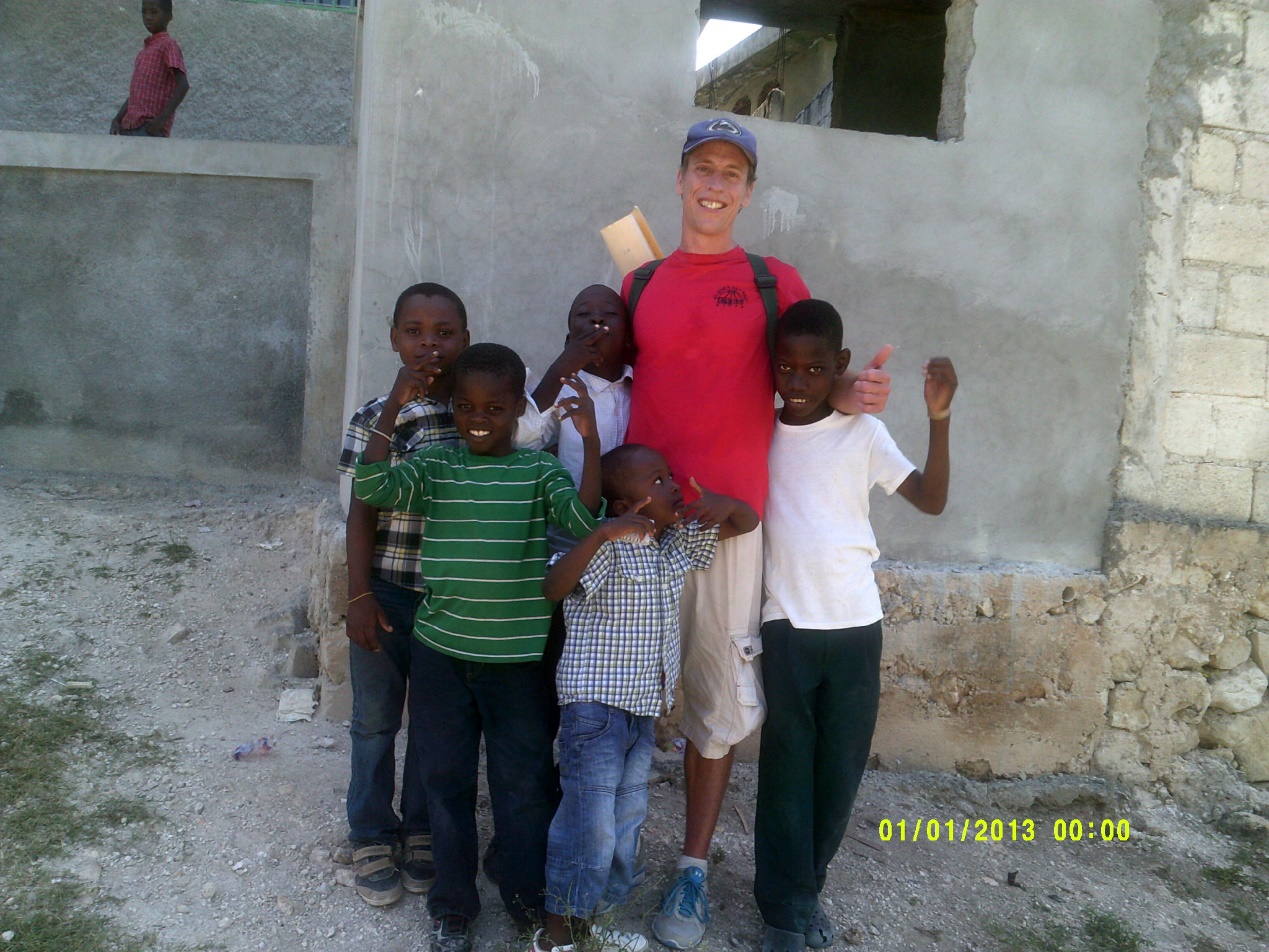 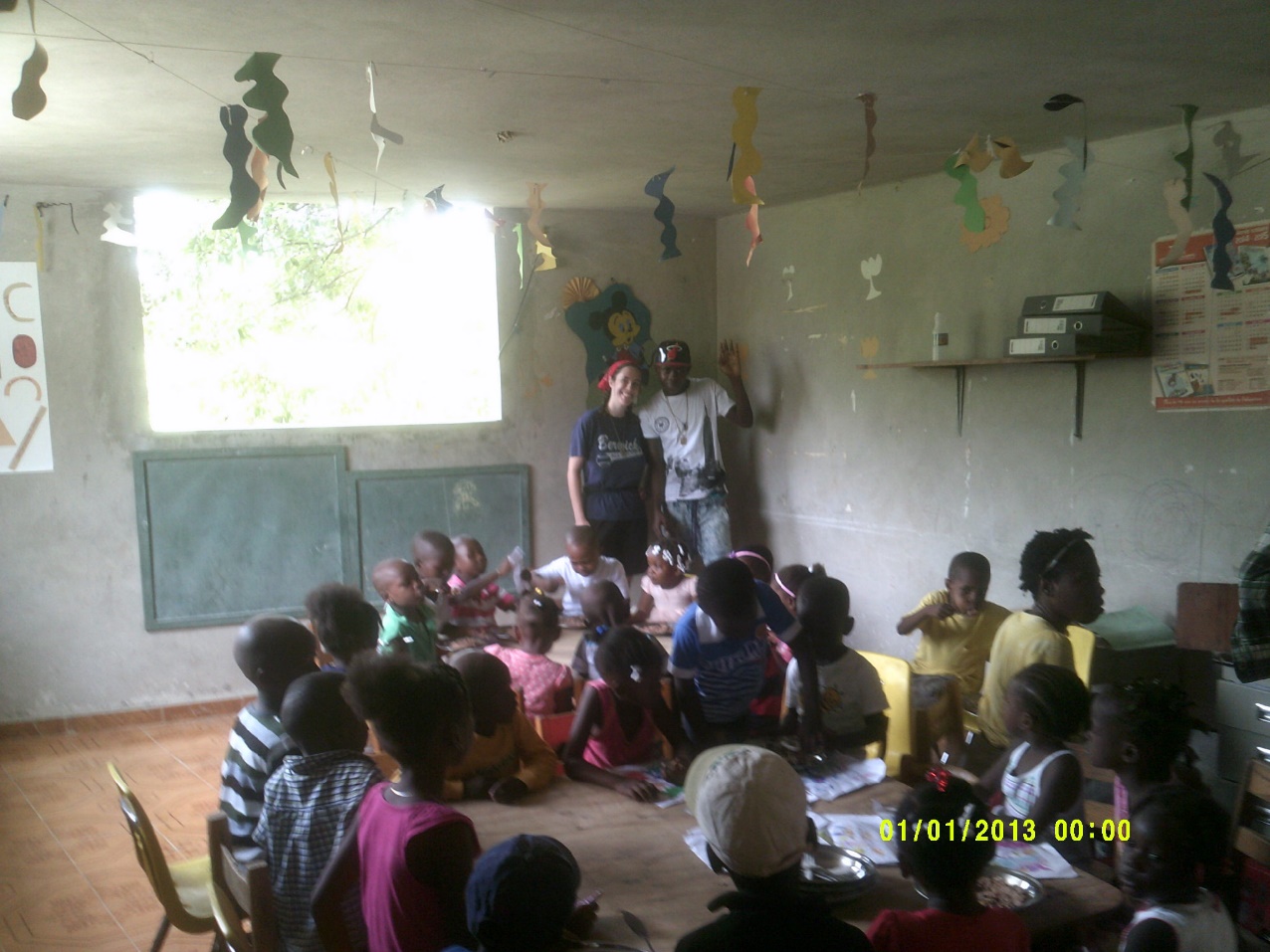 